附件22021年中职（教师、学生）技能大赛“班主任能力比赛”项目负责人参培回执填报二维码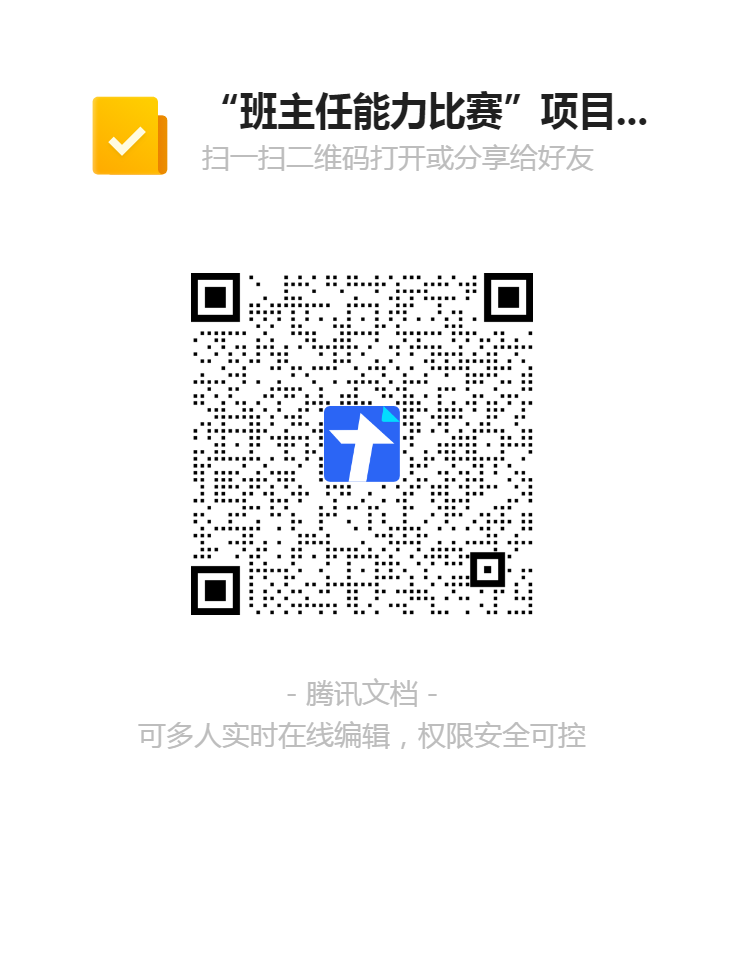 